                                                      استعن بالله ثم اجب على الاسئلة1- جميع ما يأتي من الصفات الحميدة والأخلاق الحسنة عند العرب قبل الاسلام ماعدا ...2- عدد الذين بايعوا النبي في بيعة العقبة الأولى للعام الثاني عشر من البعثة ...3 – يساعدنا التخطيط في تحقيق عدد من الأهداف ومنها   ...4-: موقف النبي محمد مع قريش بعد فتح مكة يدل على خلق ...5- عرف العام الذي ولد فيها نبينا محمد صل الله عليه و سلم ...6- جميع ما يأتي من برامج مركز الملك عبد العزيز للحوار الوطني ماعدا ...7- كفل وتولى رعاية النبي محمد أمة آمنة بنت وهب ...8- كل ما يأتي من مبادئ واخلاقيات الحوار ما عدا ...9- يساعدنا التخطيط في  ...10- توفى نبينا محمد صلى الله عليه وسلم يوم الاثنين من شهر ربيع الأول من السنة ...أ / علل لمايأتي ) بما تفسر ( سبب واحد فقط ؟1 - رضاعة النبي محمد في بادية بني سعد؟........................................................................................................................2- انشاء وتأسيس مركز الملك عبدالعزيز للحوار الوطني؟........................................................................................................................ب / للبدء في اجراء حوار بناء وهادف وايجابي لابد ان يكون هناك مجموعة من الآداب يجي مراعاتها ومنها : 1-2-3-المملكة العربية السعوديةوزارة التعليمالإدارة العامة للتعليم بمنطقة نجرانمكتب التعليم بحبونامدرسة  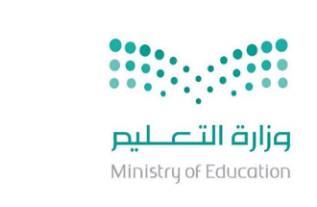 الدرجةاسم المصحح :التوقيعالمملكة العربية السعوديةوزارة التعليمالإدارة العامة للتعليم بمنطقة نجرانمكتب التعليم بحبونامدرسة  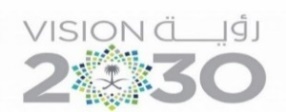 ..........40اسم المراجع :التوقيعأسئلة اختبار الفصل الدراسي الثاني  ( الدور الأول )العام الدراسي 1443 هـــالصف الأول متوسطالصف الأول متوسطرقم الجلوسرقم الجلوساسم الطالب : ................................................................................. اسم الطالب : ................................................................................. المادة : اجتماعياتالزمن : ساعه ونصفالزمن : ساعه ونصفعدد الصفحات : 21من القيم والمبادئ التي حثنا عليها نبينا محمد اتقان العمل واجتناب الغش .(        )2الحوار قديم قدم البشرية .(        )3هاجر المسلمون الاوائل في بداية الدعوة الى مصر(        )4الحنيفية هي ملة ابينا ابراهيم عليه السلام ملة التوحيد .(        )5تم في العقبة ثلاث بيعات(        )6كانت اخر وصايا النبي قبل وفاته عن الحج(        )7اول سفير في الاسلام هو مصعب ابن عمير(        )8من اهم مبادىء واخلاقيات الحوار مع الاخرين احترامهم وتقديرهم(        )9الصحابي نعيم ابن مسعود كان له دور بارز في التفريق بين الاحزاب في معركة الخندق(        )10من القيم والمبادئ التي حثنا عليها نبينا محمد اتقان العمل واجتناب الغش(        )       أُربط بين العمود  أ  بما يناسبه في العمود  ب  بوضع الرقم المناسب في مربع الإجابة :       أُربط بين العمود  أ  بما يناسبه في العمود  ب  بوضع الرقم المناسب في مربع الإجابة :       أُربط بين العمود  أ  بما يناسبه في العمود  ب  بوضع الرقم المناسب في مربع الإجابة :       أُربط بين العمود  أ  بما يناسبه في العمود  ب  بوضع الرقم المناسب في مربع الإجابة :مالعمود   أ الإجابةالعمود   ب 1حجة الوداعغزوة أحد2اول واهم اعمال النبي عندما وصل المدينة10 هــ3هو الصحابي الذي رافق النبي في هجرته من مكة الى المدينةبناء مسجدة4هجرة النبي صلى الله عليه وسلم الى المدينةابو بكر الصديق5جرح فيها النبي محمد وكسرت رباعيته وشج رأسه1 هــالشجاعةجوأد البناتبالكرمأ73 رجلاج32 رجلاب12 رجلاأجميع ماسبقجالاستمتاع بالوقتببناء شخصيتنا الوطنيةأالتواضعجالعفو والتسامحبالصدق والأمانةأعام الرمادةجعام الفيلبعام الجماعةأبيادرجتمكينبوقارأبنو النجارجعمة أبو طالببجدة عبد المطلبأاحترام الآخرينجالتعصب للرأيبحسن الاستماعأجميع ما سبقجاداة الأعمال بالتفوق والنجاح أ12 هـــج 11 هـــب		10 هــأ